Connor	Green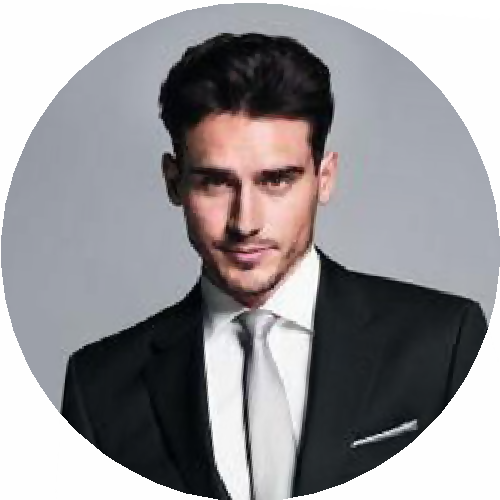 System EngineerExperience2015 - Present PositionPlace of EmploymentProvide systems engineering, software engineering, technical consulting, and marketing services as a member of the Systems Integration Division of a software engineering consulting company.2013 - 2015Position2010 - 2013PositionPlace of EmploymentProvided technical consulting services Copyright 2020 by ResumeViking.com to the Smithsonian Institute’s Information Technology Services Group, Amnesty International, and internal research and development initiatives.Place of EmploymentAnalyzed problems and ADP processes; designed, tested, and implemented software and hardware systems for an organizational operations center.SkillsVisual BasicUnix shell scriptFortranClipperAlgol 68PascalContact	References	Education3768  Schearwood  For-	Louse Rose	Bachelor of Softwareest Drive, Coffee Creek,PositionEngineeringMT 59424(212) 666 - 6666	Ryerson University - 2010 (212) 555 - 5555] yourname@mail.com www.yourwebsite.comRichard Cramer Position(212) 777 – 7777Bachelor of Management 